AIDD Ethics Committee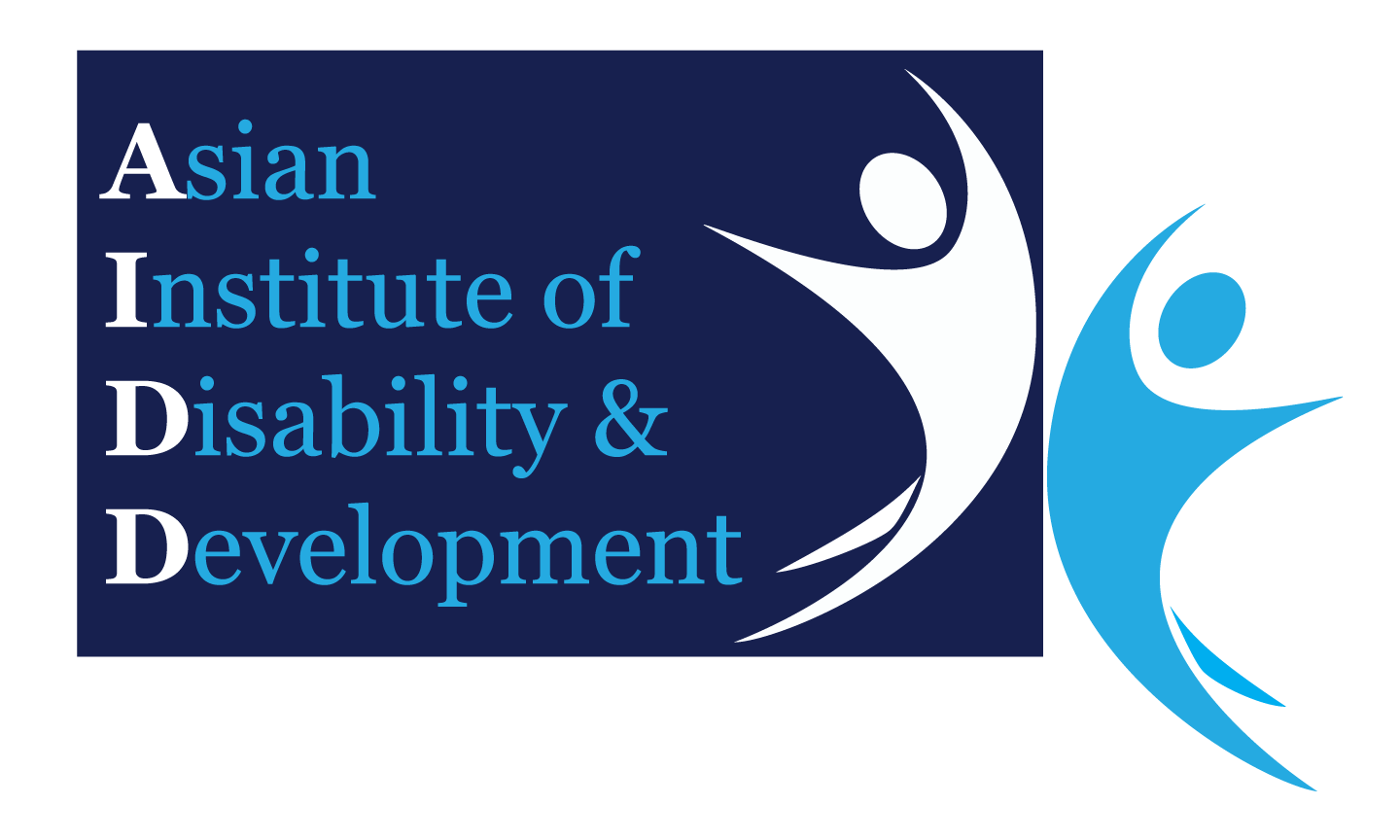 Annual Progress/Final Report FormAddress for Correspondence: House 76 & 78, Road 14, Block B, Banani R/A, Dhaka - 1213The committee currently accepts scanned copies of signed forms via email: disabilityasia@gmail.comADMINISTRATIONADMINISTRATIONApproval No. Project Title:Select:  Annual Progress Report  Final ReportPROJECT STATUS    In Progress       Completed      Not Commenced       AbandonedPlease provide a short (50 word) summary of the project (from initial Ethics application)Progress: (Please tick and/or include additional information as required I confirm that I have complied with the conditions of ethical approval including security of records and procedures for consent.     If otherwise, please give details:           I confirm that there have not been any adverse events/unanticipated issues that have arisen.     If otherwise, please give details:       I confirm that I have not received any complaints concerning the research.      If otherwise, please give details:         I confirm that       proportion of the target sample has been enrolled in the study.  I confirm that       portion of the data has been collected.Major findings (include mention of any ethical issues that have arisen, and how they have been resolved) (maximum 2 pages):     Intended journals for publication of results:       I confirm that I will forward copies of any published articles to the Ethics Committee once in print.Please complete only if ethics approval period is expiring If you require an extension of your ethics approval period, please indicate length required and briefly describe reason for ethics extension.DECLARATIONDECLARATIONDECLARATIONDECLARATIONI confirm that this project is being conducted / has been conducted in accordance with the Bangladesh Medical Research Council’s (BMRC) Guidelines for Ethical Review of Projects involving Human Subjects, and as originally approved by the Human Research & Ethics Committee (and subject to any changes subsequently approved). I confirm that I have notified the Committee of any ethically relevant variations in the research, or adverse events.I confirm that this project is being conducted / has been conducted in accordance with the Bangladesh Medical Research Council’s (BMRC) Guidelines for Ethical Review of Projects involving Human Subjects, and as originally approved by the Human Research & Ethics Committee (and subject to any changes subsequently approved). I confirm that I have notified the Committee of any ethically relevant variations in the research, or adverse events.I confirm that this project is being conducted / has been conducted in accordance with the Bangladesh Medical Research Council’s (BMRC) Guidelines for Ethical Review of Projects involving Human Subjects, and as originally approved by the Human Research & Ethics Committee (and subject to any changes subsequently approved). I confirm that I have notified the Committee of any ethically relevant variations in the research, or adverse events.I confirm that this project is being conducted / has been conducted in accordance with the Bangladesh Medical Research Council’s (BMRC) Guidelines for Ethical Review of Projects involving Human Subjects, and as originally approved by the Human Research & Ethics Committee (and subject to any changes subsequently approved). I confirm that I have notified the Committee of any ethically relevant variations in the research, or adverse events.Name:Name:Name:Name:SignatureDate:DD / MM / YYYY